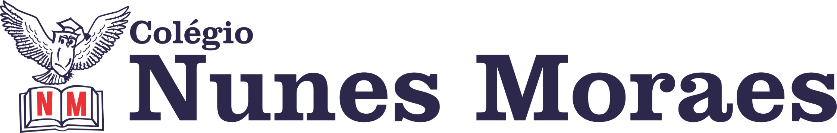 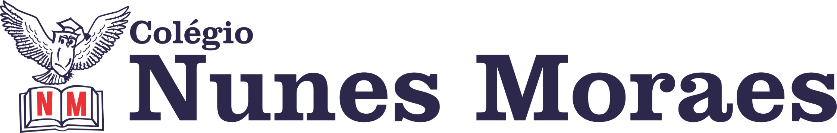 DIA: 18 DE JUNHO DE 2020 - 3°ANO E.F1ªAULA: REDAÇÃO Link da aula: https://youtu.be/4iYonMQIkpU2ªAULA: INGLÊS Ensino Fundamental 3º Ano Componente Curricular: Língua InglesaOlá, querido(a) aluno(a)!Hoje, você vai estudar usando um roteiro de estudo. Mas o que é um roteiro de estudo? É um passo a passo pensado para te auxiliar a estudar o assunto da aula em vídeo de uma maneira mais organizada. Fique ligado!O roteiro a seguir é baseado no modelo de ensino à distância, em que você vai estudar usando seu livro de inglês, aula em vídeo e WhatsApp.Link da aula: https://youtu.be/kcM0iKn9E7oPg. 76 a 79 – explicação e atividade.Vídeo chamada pelo google meet para tirar dúvidas. – O Link será enviado para a lista de transmissão. A chamada iniciará às 10:30 e irá até 11:00hrs.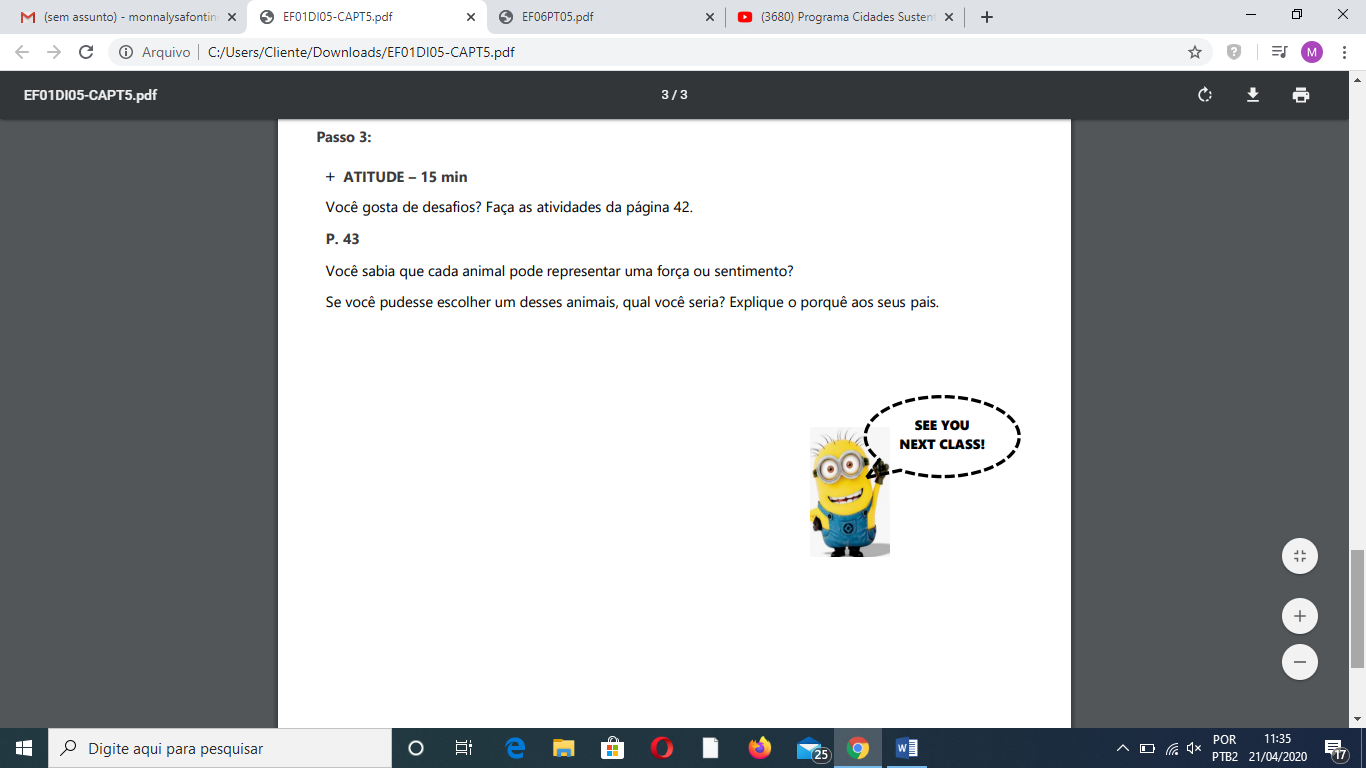 3ªAULA: EXTRALink da aula: https://youtu.be/wXF8h6iUKIAOlá aluno! Hoje você vai estudar usando um roteiro de estudo. Mas o que é um roteiro de estudo? É um passo a passo pensado para te auxiliar a estudar o assunto da aula em vídeo de uma maneira mais organizada. Fique ligado! Passo 01 – Procure um espaço amplo. Vista uma roupa confortável e leve. Use tênis.Passo 02- Deixe próximo a você uma mochila com livros dentro, pode ser os livros da escola, em torno de três livros é o suficiente.Passo 03 – Tenha ao lado uma garrafinha com água.Não se preocupe se não conseguir realizar todos os exercícios. Faça no seu ritmo.